وزارة التعليــــم العالـــي و البحث العلمــي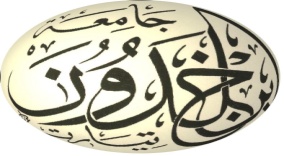 جــــامعة إبــن  خلدون-  تيارتكلـيـــة العلوم التطبيقيــةقســـــم الهندسة المدنيةفـــــرع׃.........................رقم ׃ ........................ شهادة عدم مزاولة الدراسةإن  رئيس القسم  يشهد بعد فحص الملف البيداغوجي  رقم ................................... للطالب .............................المولود بتاريخ ............................. بـ ........................ أنه لم يزاول الدراسة للسنة الجامعية 2015/2016 بتاريخ........................                                                                                                     رئيس القسم  